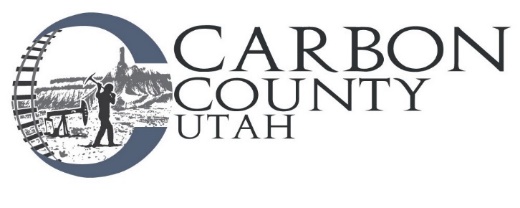 BID NOTICEUTV Side x Side with Dump Bed Carbon County Weed & Mosquito Abatement Department is currently accepting bids for a UTV Side x Side with Dump Bed. The minimum specifications are: 1000 cc liquid cooled twin-cylinder unicam four-stroke Engine                                                                                                  Fully Automatic Dual Clutch Transmission                                                                                                                                                         Four drive modes include 2WD, 4WD, Turf and Differential lock                                                                                                                                       Paddle Shifters with three shift modes (standard, sport, and manual)                                                                                                                                                         Direct front and rear driveshaft’s (no belts)                                                                                                                                                     1000 pounds of Bed Capacity                                                                                                                                                                                                                                                                                                                                                                                                                All options and other features as well as maintenance and warranty information must be included in the bid. Bids are due at the Carbon County Clerk’s office located at 751 East 100 North, Suite 1100, Price, Utah 84501, prior to 4:00 pm on November 1, 2022. PLEASE NOTE: On the outside of a sealed envelope write: “UTV Side x Side with Dump Bed for Weed & Mosquito Abatement Department”Carbon County is not responsible for bids that are received late due to delays in delivery by any source. Faxed and emailed bids are NOT accepted.Bid opening date will be November 2, 2022 at a regularly scheduled commission meeting beginning at 4:30 p.m.Carbon County reserves the right to reject any or all bids, to waive any informality of any bid and select the bid, which in the opinion of the County, provides the best product, warranty and/or service for the County.For more information please contact Carbon County Weed & Mosquito Abatement Department Monday through Thursday from 6:00 a.m. to 4:30 p.m. at 435-636-3270.